Karta nr 3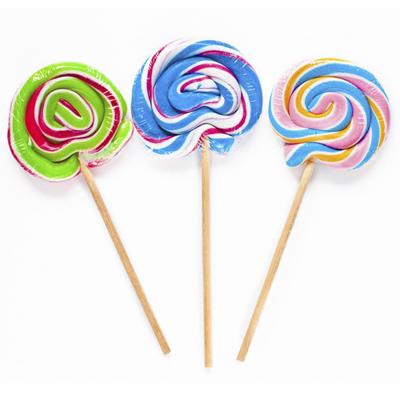 